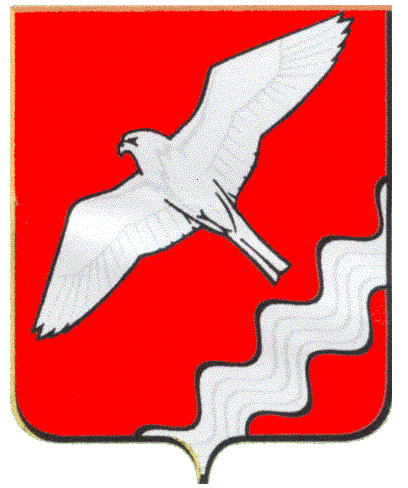 АДМИНИСТРАЦИЯ МУНИЦИПАЛЬНОГО ОБРАЗОВАНИЯКРАСНОУФИМСКИЙ ОКРУГПОСТАНОВЛЕНИЕот 25.02.2019 г. № 106г. КрасноуфимскОб утверждении порядка выдачи разрешенийна выполнение авиационных работ, парашютных прыжков,демонстрационных полетов воздушных судов,подъемов привязных аэростатов, полетовбеспилотных летательных аппаратов над территорией Муниципального образования Красноуфимский округ,  посадки (взлета)на расположенные в границах населенных пунктов Муниципального образования Красноуфимский округ площадки, сведения о которыхне опубликованы в документах аэронавигационной информацииВ соответствии с Воздушным кодексом Российской Федерации, Федеральным законом от 06 октября 2003 г. № 131-ФЗ «Об общих принципах организации местного самоуправления в Российской Федерации», Федеральными правилами использования воздушного пространства Российской Федерации, утвержденными Постановлением Правительства Российской Федерации от 11 марта 2010 г. № 138, Федеральными авиационными правилами«Организация планирования использования воздушного пространства Российской Федерации», утвержденными Приказом Минтранса Российской Федерации от 16 января 2012 г. № 6, ст. 26, 31 Устава Муниципального образования Красноуфимский округ П О С Т А Н О В Л Я Ю:1. Утвердить Порядок выдачи разрешений на выполнение авиационных работ, парашютных прыжков, демонстрационных полетов воздушных судов, подъемов привязных аэростатов, полетов беспилотных летательных аппаратов над территорией Муниципального образования Красноуфимский округ, посадки (взлета) на расположенные в границах населенных пунктов Муниципального образования Красноуфимский округ площадки, сведения о которых не опубликованы в документах аэронавигационной информации (прилагается)2. Определить Отдел по делам ГО и ЧС, экологии Администрации Муниципального образования Красноуфимский округ уполномоченным органом, осуществляющим от имени Администрации Муниципального образования Красноуфимский округ выдачу разрешений на выполнение авиационных работ, парашютных прыжков, демонстрационных полетов воздушных судов, подъемов привязных аэростатов, полетов беспилотных летательных аппаратов над территорией Муниципального образования Красноуфимский округ, посадки (взлета) на расположенные в границах населенных пунктов Муниципального образования Красноуфимский округ площадки, сведения о которых не опубликованы в документах аэронавигационной информации.3. Настоящее постановление опубликовать в газете «Вперед» и на официальном сайте Муниципального образования Красноуфимский округ в сети Интернет.4. Контроль за исполнением Постановления возложить на заместителя главы Администрации Муниципального образования Красноуфимский округ по общим вопросам Шандыбина Е.С.ГлаваМуниципального образования Красноуфимский округ								О.В. РяписовПриложение к постановлению АдминистрацииМО Красноуфимский округот 25 февраля 2019 г. № 106ПОРЯДОКВЫДАЧИ РАЗРЕШЕНИЙ НА ВЫПОЛНЕНИЕ АВИАЦИОННЫХ РАБОТ, ПАРАШЮТНЫХ ПРЫЖКОВ, ДЕМОНСТРАЦИОННЫХ ПОЛЕТОВ ВОЗДУШНЫХ СУДОВ, ПОДЪЕМОВ ПРИВЯЗНЫХ АЭРОСТАТОВ, ПОЛЕТОВ БЕСПИЛОТНЫХ ЛЕТАТЕЛЬНЫХ АППАРАТОВ НАД ТЕРРИТОРИЕЙ МУНИЦИПАЛЬНОГО ОБРАЗОВАНИЯ КРАСНОУФИМСКИЙ ОКРУГ, ПОСАДКИ (ВЗЛЕТА) НА РАСПОЛОЖЕННЫЕ В ГРАНИЦАХ НАСЕЛЕННЫХ ПУНКТОВ МУНИЦИПАЛЬНОГО ОБРАЗОВАНИЯ КРАСНОУФИМСКИЙ ОКРУГ ПЛОЩАДКИ, СВЕДЕНИЯ О КОТОРЫХ НЕ ОПУБЛИКОВАНЫ В ДОКУМЕНТАХ АЭРОНАВИГАЦИОННОЙ ИНФОРМАЦИИI. ОБЩИЕ ПОЛОЖЕНИЯ1.1. Настоящий Порядок выдачи разрешений на выполнение авиационных работ, парашютных прыжков, демонстрационных полетов воздушных судов, подъемов привязных аэростатов, полетов беспилотных летательных аппаратов над территорией Муниципального образования Красноуфимский округ, посадки (взлета) на расположенные в границах населенных пунктов Муниципального образования Красноуфимский округ площадки, сведения о которых не опубликованы в документах аэронавигационной информации (далее - Порядок), определяет порядок выдачи разрешений на выполнение авиационных работ, парашютных прыжков, демонстрационных полетов воздушных судов, подъемов привязных аэростатов, полетов беспилотных летательных аппаратов над территорией Муниципального образования Красноуфимский округ, посадки (взлета) на расположенные в границах населенных пунктов Муниципального образования Красноуфимский округ площадки, сведения о которых не опубликованы в документах аэронавигационной информации (далее - Разрешение).1.2. Исполнение требований настоящего Порядка является обязательным для всех физических и юридических лиц независимо от организационно-правовой формы, а также индивидуальных предпринимателей при выполнении авиационных работ, парашютных прыжков, демонстрационных полетов воздушных судов, подъемов привязных аэростатов, полетов беспилотных летательных аппаратов над территорией Муниципального образования Красноуфимский округ, посадки (взлета) на расположенные в границах населенных пунктов Муниципального образования Красноуфимский округ площадки, сведения о которых не опубликованы в документах аэронавигационной информации.1.3. В настоящем Порядке используются следующие термины и определения:а) авиационные работы - работы, выполняемые с использованием полетов гражданских воздушных судов в сельском хозяйстве, строительстве, для охраны окружающей среды, оказания медицинской помощи и других целей, перечень которых устанавливается Министерством транспорта в Российской Федерации;б) аэростат - летательный аппарат, подъемная сила которого основана на аэростатическом или одновременно аэростатическом и аэродинамическом принципах;в) беспилотный летательный аппарат - летательный аппарат, выполняющий полет без пилота (экипажа) на борту и управляемый в полете автоматически, оператором с пункта управления или сочетанием указанных способов.II. ПОРЯДОК ВЫДАЧИ РАЗРЕШЕНИЙ2.1. Получателями Разрешений являются физические лица, юридические лица, индивидуальные предприниматели либо их уполномоченные представители, планирующие выполнение авиационных работ, парашютных прыжков, демонстрационных полетов воздушных судов, подъемов привязных аэростатов или полетов беспилотных летательных аппаратов над территорией Муниципального образования Красноуфимский округ, посадки (взлета) на расположенные в границах населенных пунктов Муниципального образования Красноуфимский округ площадки, сведения о которых не опубликованы в документах аэронавигационной информации, и подавшие заявление в установленном настоящим Порядком порядке (далее - Заявитель).2.2. Заявление подается в письменной форме, с приложением необходимых документов, путем личного обращения Заявителя или его уполномоченного представителя в Отдел по делам ГО и ЧС, экологии Администрации Муниципального образования Красноуфимский округ» (далее - «Отдел ГО и ЧС») либо посредством почтовой связи не позднее чем за 15 рабочих дней до планируемой даты начала выполнения авиационной деятельности:- место нахождения Отдела ГО и ЧС:623300, г. Красноуфимск, ул. Советская, 5.График работы Отдела ГО и ЧС:понедельник - четверг: с 08.00 час. до 17.00 час.;пятница: с 08.00 час. до 16.00 час.;перерыв: с 12.00 час. до 13.00 час.Накануне нерабочих праздничных дней продолжительность рабочего времени сокращена на 1 час.Электронный адрес: admrn-kruf@mail.ru.Номер справочного телефона: 8 (34394) 2-32-09.2.3. Исчерпывающий перечень документов, подлежащих представлению Заявителем:1) заявление, составленное по форме согласно приложению № 1 к настоящему Порядку, с указанием типа, государственного (регистрационного) опознавательного знака, заводского номера (при наличии) и принадлежности воздушного судна, периода и места выполнения авиационной деятельности;2) документы, удостоверяющие личность гражданина Российской Федерации (подтверждающие полномочия представителя Заявителя, а также удостоверяющие личность представителя Заявителя, в случае если интересы Заявителя представляет представитель Заявителя);3) проект порядка выполнения (по виду деятельности):- авиационных работ либо раздел руководства по производству полетов, включающий в себя особенности выполнения заявленных видов авиационных работ с указанием времени, места, высоты выброски и количества подъемов воздушного судна;- десантирования парашютистов с указанием времени, места, высоты выброски и количества подъемов воздушного судна;- подъемов привязных аэростатов с указанием времени, места, высоты подъема привязных аэростатов в случае осуществления подъема на высоту свыше 50 метров и количества подъема привязных аэростатов;- демонстрационных полетов воздушных судов с указанием времени, места, высоты и количества подъемов воздушного судна;- полетов беспилотных летательных аппаратов с указанием времени, места, высоты, расположения площадки посадки (взлета), маршрутов подхода и отхода к месту выполнения авиационной деятельности;- посадка (взлет) на площадки, расположенные в границах населенных пунктов Муниципального образования Красноуфимский округ, сведения о которых не опубликованы в документах аэронавигационной информации, с указанием времени, места и количества подъемов (посадок);4) копия свидетельства о государственной регистрации воздушного судна или постановке его на государственный учет;5) копии учредительных документов юридического лица;6) копии документов, удостоверяющих личность граждан, входящих в состав авиационного персонала, допущенного к летной и технической эксплуатации заявленных типов воздушных судов;7) копия медицинского заключения, выданного врачебно-летной экспертной комиссией;8) копия сертификата летной годности (удостоверения о годности к полетам) и занесении воздушного судна в Государственный реестр гражданских воздушных судов Российской Федерации;9) копии документов, подтверждающих обязательное страхование ответственности воздушного судна перед третьими лицами в соответствии со статьей 133 Воздушного кодекса Российской Федерации;10) копии документов, подтверждающих обязательное страхование ответственности эксплуатанта при авиационных работах в соответствии со статьей 135 Воздушного кодекса Российской Федерации в случае выполнения авиационных работ;11) договор с третьим лицом на выполнение заявленных авиационных работ;12) уведомление Управления Федеральной службы безопасности Российской Федерации по Свердловской области отделение в г. Красноуфимск;13) уведомление муниципального отдела Министерства внутренних дел Российской Федерации «Красноуфимский» по Свердловской области;14) уведомление Красноуфимскогоотдела вневедомственной охраны - филиал федерального государственного казенного учреждения «Управление вневедомственной охраны войск национальной гвардии Российской Федерации по Свердловской области».2.4. Для получения разрешения на выполнение авиационных работ заявителями, относящимися к государственной авиации, предоставляются документы:- заявление на предоставление муниципальной услуги в форме документа на бумажном носителе, оформленное согласно приложению № 1 к настоящему Порядку;- документ, подтверждающий годность заявленного воздушного судна к эксплуатации (выписка из формуляра воздушного судна с записью о годности к эксплуатации);- положение об организации парашютно-десантной службы на базе Заявителя (по согласованию);- проект порядка выполнения подъемов привязных аэростатов с указанием времени, места, высоты подъема привязных аэростатов в случае осуществления подъемов на высоту свыше 50 метров.Бланк заявления Заявитель может получить при личном обращении в Администрацию Муниципального образования Красноуфимский округ. Электронная форма бланка размещена на официальном сайте Муниципального образования Красноуфимский округ в разделе «Безопасность населения».Заявление и прилагаемые документы могут быть представлены (направлены) Заявителем на бумажных носителях одним из следующих способов:- лично (лицом, действующим от имени Заявителя, на основании доверенности);- заказным почтовым отправлением с уведомлением о вручении.2.5. Предоставление документов, указанных в подпунктах 5 - 11 пункта 2.3 настоящего Порядка, не требуется при выполнении работ на сверхлегком пилотируемом гражданском воздушном судне с массой конструкции 115 килограммов и менее и при выполнении полетов беспилотного летательного аппарата, имеющего максимальную взлетную массу 30 килограммов и менее. Заявитель предоставляет копию документа, подтверждающего технические характеристики воздушного судна (паспорт, формуляр или руководство пользователя воздушного судна с указанием его максимальной взлетной массы (массы конструкции)).2.6. Представляемые копии документов должны быть заверены в установленном порядке.2.7. По результатам рассмотрения Заявления Отдел ГО и ЧС принимает решение о выдаче Разрешения либо об отказе в выдаче Разрешения Заявителю.Регистрацию, оформление, уведомление о выдаче Разрешения и решения осуществляет Отдел ГО и ЧС. Разрешение и решение об отказе в выдаче Разрешения заверяется подписью главы Муниципального образования Красноуфимский округ.2.8. Разрешение оформляется в соответствии с приложением № 2 к настоящему Порядку и выдается на срок, указанный в заявлении.2.9. Решение об отказе в выдаче Разрешения оформляется на бланке по форме согласно приложению № 3 к настоящему Порядку.2.10. Решение о выдаче Разрешения либо об отказе в выдаче Разрешения выдается Заявителю либо его уполномоченному представителю под роспись или направляется почтовым отправлением в срок не позднее 5 рабочих дней с момента поступления заявления в Отдел ГО и ЧС. Информация о выдаче Разрешения вносится в журнал учета выданных разрешений согласно приложению № 4.2.11. В Разрешении указываются:1) наименование органа, выдавшего Разрешение;2) наименование, почтовый адрес и сведения о государственной регистрации Заявителя - юридического лица; фамилия, имя, отчество, адрес места жительства и данные документа, удостоверяющего личность Заявителя - физического лица (индивидуального предпринимателя);3) тип, государственный регистрационный (опознавательный) знак, заводской номер (при наличии) и принадлежность воздушного судна;4) вид деятельности по использованию воздушного пространства;5) период использования воздушного пространства;6) срок действия Разрешения;7) регистрационный номер Разрешения и дата его выдачи.2.12. Основанием для отказа в выдаче Разрешения является одно из следующих условий:1) подача заявления с нарушением требований, установленных пунктами 2.2 - 2.3 настоящего Порядка;2) отсутствие документов, указанных в пункте 2.3 настоящего Порядка;3) истечение сроков действия документов, указанных в пункте 2.3 настоящего Порядка;4) нарушение срока подачи заявления;5) предоставление Заявителем недостоверных сведений;6) авиационную деятельность Заявитель планирует выполнять за пределами Муниципального образования Красноуфимский округ.2.13. Копия Разрешения представляется пользователем воздушного пространства в Екатеринбургский зональный центр единой системы организации воздушного движения.2.14. Запрещается выполнение авиационных работ, парашютных прыжков, демонстрационных полетов воздушных судов, полетов беспилотных летательных аппаратов, подъемов привязных аэростатов над территорией Муниципального образования Красноуфимский округ, посадки (взлета) на расположенные в границах Муниципального образования Красноуфимский округ площадки, сведения о которых не опубликованы в документах аэронавигационной информации, без разрешения зонального центра Единой системы организации воздушного движения Российской Федерации на использование воздушного пространства и разрешения, выдаваемого в порядке, установленном настоящим Порядком.Приложение 1к Порядку выдачи разрешенийна выполнение авиационных работ,парашютных прыжков,демонстрационных полетоввоздушных судов, подъемовпривязных аэростатов, полетовбеспилотных летательных аппаратовнад территориейМуниципального образования Красноуфимский округ,посадки (взлета) на расположенныев границах населенных пунктовМуниципального образования Красноуфимский округплощадки, сведения о которыхне опубликованы в документахаэронавигационной информации     от ___________________________________________     (наименование юридического лица;фамилия, имя, отчество физического лица)          ___________________________________________       (нахождения/жительства)адрес места         ___________________________________________                        (данные документа, удостоверяющего личность               физического лица)         телефон (факс): _______________         эл. почта: ____________________о выдаче разрешения на выполнение авиационных работ, парашютных прыжков, демонстрационных полетов воздушных судов, подъемов привязных аэростатов, полетов беспилотных летательных аппаратов над территорией Муниципального образования Красноуфимский округ, посадки (взлета) на расположенные в границах населенных пунктов Муниципального образования Красноуфимский округ площадки, сведения о которых не опубликованы в документах аэронавигационной информации.Прошу выдать разрешение на выполнение над территорией Муниципального образования Красноуфимский округ:____________________________________________________________________(авиационных работ, парашютных прыжков, демонстрационных  полетов воздушных   судов,  подъема  привязных  аэростатов, полетов  беспилотных летательных аппаратов, посадки (взлета) на площадку)с целью: ________________________________________________________________________________________________________________________________________ на воздушном судне: ________________________________________________________________________________________________________________________________________    (указать количество и тип  воздушных  судов, государственный регистрационный  (опознавательный)  знак  воздушного судна, заводской номер (при наличии) и принадлежность воздушного судна)место использования воздушного пространства (посадки (взлета)): ______________________________________________________________________________    (район проведения  авиационных работ, парашютныхпрыжков, демонстрационных  полетов  воздушных  судов,  подъема привязного аэростата, полетов беспилотных летательных аппаратов)    срок использования воздушного пространства:___________________________    дата начала использования: ___________________________________________    дата окончания использования: _______________________________________    время использования воздушного пространства (посадки (взлета)): _____________________________________________________________________________    (планируемое   время   начала   и  окончания  использования  воздушного пространства)    Приложение: ____________________________________________________________________    (документы, прилагаемые к заявлению)____________________________________________________________________Я, __________________________________________ даю согласие на обработку и проверку указанных мною в заявлении персональных данных.Результат прошу вручить лично в форме документа на бумажном носителе/направить по электронной почте в форме электронного документа/уведомить по телефону ______________________________________    (нужное подчеркнуть)Решение об отказе в приеме запроса и документов прошу  вручить лично вформе документа на бумажном носителе/направить по электронной почте в форме электронного документа, уведомить по телефону ____________________  (нужное подчеркнуть).Решение об отказе  прошу вручить лично в форме документа на бумажном носителе/направить по электронной почтев форме электронного документа, уведомить по телефону _______________________________________________    (нужное подчеркнуть).    ___________________             _____________         _________________    (число, месяц, год)         (подпись)             (расшифровка)Приложение 2к Порядку выдачи разрешенийна выполнение авиационных работ,парашютных прыжков,демонстрационных полетоввоздушных судов, подъемовпривязных аэростатов, полетовбеспилотных летательных аппаратовнад территориейМуниципального образования Красноуфимский округ,посадки (взлета) на расположенныев границах населенных пунктовМуниципального образования Красноуфимский округплощадки, сведения о которыхне опубликованы в документахаэронавигационной информацииРАЗРЕШЕНИЕна выполнение авиационных работ, парашютных прыжков,демонстрационных полетов воздушных судов, подъемов привязныхаэростатов, полетов беспилотных летательных аппаратовнад территорией Муниципального образования Красноуфимский округ, посадки (взлета) на расположенные в границах населенных пунктовМуниципального образования Красноуфимский округ площадки, сведения о которыхне опубликованы в документах аэронавигационной информации№ __________                           «__» ________ 20__ г.Рассмотрев Ваше заявление от «__» ________ 20__ г. № ___ в соответствии с пунктом 49«Федеральных  правил  использования воздушного пространстваРоссийской Федерации», утвержденных постановлением Правительства Российской Федерации от11 марта 2010 г.№ 138, пунктом 40.5 Федеральных авиационных правил «Организация  планирования  использования  воздушного  пространства Российской Федерации», утвержденных приказом Минтранса России от 16 января2012 г. № 6, Администрация Муниципального образования Красноуфимский округ разрешает: ______________________________________________________________________________________________________________________________________________________________________________(наименование юридического лица, сведения о государственной регистрации;фамилия, имя, отчество физического лица, данные документа, удостоверяющего личность)адрес места нахождения (жительства): __________________________________данные документа, удостоверяющего личность: ___________________________ (серия, номер)выполнение над территорией Муниципального образования Красноуфимский округ:__________________________________________________________________________________________________________________________________(авиационных работ, парашютных прыжков, демонстрационных полетов воздушных судов, подъемов привязных  аэростатов,  полетов  беспилотныхлетательных аппаратов, посадки (взлета) на площадку)с целью: _____________________________________________________________ (цель проведения запрашиваемого вида деятельности)на воздушном судне (воздушных судах): _____________________________________________________________________________________________________  (указать количество и тип воздушных судов)свидетельство о государственной регистрации: __________________________(серия, номер)государственный регистрационный (опознавательный) знак, заводской номери принадлежность воздушного судна:____________________________________________________________________   (указать, если заранее известно)место использования воздушного пространства (посадки (взлета)):____________________________________________________________________(район проведения авиационных работ, демонстрационных полетов воздушныхсудов,  полетов  беспилотных  летательных  аппаратов,  посадочные площадки,площадки  приземления  парашютистов,  место  подъема  привязного аэростата,посадочные площадки)Сроки использования воздушного пространства над территорией Муниципального образования Красноуфимский округ:___________________________________________________________________  (дата (даты)и  временной  интервал  проведения  запрашиваемого  вида деятельности)Срок действия разрешения: _____________________________________________Наименование должности                                           Ф.И.О.     (подпись)*данное разрешение оформляется на бланке администрации МО Красноуфимский округ.Приложение 3к Порядку выдачи разрешенийна выполнение авиационных работ,парашютных прыжков,демонстрационных полетоввоздушных судов, подъемовпривязных аэростатов, полетовбеспилотных летательных аппаратовнад территориейМуниципального образования Красноуфимский округ,посадки (взлета) на расположенныев границах населенных пунктовМуниципального образования Красноуфимский округплощадки, сведения о которыхне опубликованы в документахаэронавигационной информации   РЕШЕНИЕ ОБ ОТКАЗЕв выдаче разрешения на выполнение авиационных работ, парашютных прыжков, демонстрационных полетов воздушных судов, подъемов привязных аэростатов, полетов беспилотных летательных аппаратов над территорией Муниципального образования Красноуфимский округ, посадки (взлета) на расположенные в границах населенных пунктов Муниципального образования Красноуфимский округ площадки, сведения о которых не опубликованы в документах аэронавигационной информацииРассмотрев Ваше заявление от «__» ________ 20__ г. № ___ в соответствиис  пунктом  49«Федеральных  правил  использования воздушного пространстваРоссийской Федерации», утвержденных постановлением Правительства Российской Федерации от 11 марта 2010 г. № 138, пунктом 40.5 Федеральных авиационных правил«Организация  планирования  использования  воздушного  пространства Российской Федерации», утвержденных приказом Минтранса России от 16 января 2012 г. № 6, Администрация Муниципального образования Красноуфимский округ отказывает в выдаче:____________________________________________________________________(наименование  юридического  лица;  фамилия,  имя, отчество физическоголица)адрес места нахождения (жительства): ___________________________________разрешения на выполнение над территорией Муниципального образования Красноуфимский округ:____________________________________________________________________(авиационных работ, парашютных прыжков, демонстрационных  полетоввоздушных судов,подъемов  привязных  аэростатов,  полетов  беспилотныхлетательных аппаратов, посадки (взлета) на площадку)В связи с: ____________________________________________________________    (причины отказа)Наименование должности             ____________                 Ф.И.О.* данное разрешение оформляется на бланке Администрации МО Красноуфимский округПриложение № 4к Порядку выдачи разрешенийна выполнение авиационных работ,парашютных прыжков,демонстрационных полетоввоздушных судов, подъемовпривязных аэростатов, полетовбеспилотных летательных аппаратовнад территориейМуниципального образования Красноуфимский округ,посадки (взлета) на расположенныев границах населенных пунктовМуниципального образования Красноуфимский округплощадки, сведения о которыхне опубликованы в документахаэронавигационной информации1. Титульный лист журнала:Журнал № _________учета выданных разрешений на выполнение авиационных работ, парашютных прыжков, демонстрационных полетов воздушных судов, полетов беспилотных летательных аппаратов, подъема привязных аэростатов, посадку (взлет) на площадки, расположенные в границах населенных пунктов Муниципального образования Красноуфимский округ, сведения о которых не опубликованы в документах аэронавигационной информацииХранить ____ годаНачат: _____________Окончен: ___________2. Первый лист разворотаСлужебные отметкиЗапрос поступил:                               Дата:                                вх. №:Ф.И.О. и подпись лица, принявшего запросВыдано разрешениеДата:№ п/пНомер/дата разрешенияНаименование заявителяСрок действия разрешенияВид деятельности по использованию воздушного пространства над территориейТип воздушного судна, государственный (регистрационный) опознавательный знак/учетно-опознавательный знак, заводской номер (при наличии)Разрешение на руки получил (подпись Ф.И.О., дата)Ограничения/примечания